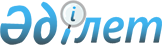 Об утверждении перечня, наименований и индексов автомобильных дорог общего пользования районного значения Сайрамского района Туркестанской областиПостановление акимата Сайрамского района Туркестанской области от 28 ноября 2019 года № 545. Зарегистрировано Департаментом юстиции Туркестанской области 29 ноября 2019 года № 5272
      В соответствии с пунктом 2 статьи 31 Закона Республики Казахстан от 23 января 2001 года "О местном государственном управлении и самоуправлении в Республике Казахстан", пунктом 7 статьи 3 и пунктом 2 статьи 6 Закона Республики Казахстан от 17 июля 2001 года "Об автомобильных дорогах", акимат Сайрамского района ПОСТАНОВЛЯЕТ:
      1. Утвердить перечень, наименования и индексы автомобильных дорог общего пользования районного значения Сайрамского района Туркестанской области согласно приложению к настоящему постановлению.
      2. Признать утратившим силу постановление акимата Сайрамского района от 5 апреля 2018 года № 166 "Об утверждении перечня, наименований и индексов автомобильных дорог общего пользования районного значения" (зарегистрировано в Реестре государственной регистрации нормативных правовых актов № 4586, опубликовано 4 мая 2018 года в газете "Пульс Сайрама" и в эталонном контрольном банке нормативных правовых актов Республики Казахстан в электронном виде 3 мая 2018 года).
      3. Государственному учреждению "Аппарат акима Сайрамского района" в установленном законодательством Республики Казахстан порядке обеспечить:
      1) государственную регистрацию настоящего постановления в Республиканском государственном учреждении "Департамент юстиции Туркестанской области Министерства юстиции Республики Казахстан";
      2) размещение настоящего постановления на интернет-ресурсе акимата Сайрамского района после его официального опубликования.
      4. Контроль за исполнением настоящего постановления возложить на заместителя акима района Шарипбекова Е.
      5. Настоящее постановление вводится в действие по истечении десяти календарных дней после дня его первого официального опубликования.
      "СОГЛАСОВАНО"
      Руководитель государственного
      учреждения "Управление пассажирского
      транспорта и автомобильных
      дорог Туркестанской области"
      _________________Р. Ибрагимов
      "_____ " _________ 2019 год Перечень, наименования и индексы автомобильных дорог общего пользования районного значения Сайрамского района Туркестанской области
					© 2012. РГП на ПХВ «Институт законодательства и правовой информации Республики Казахстан» Министерства юстиции Республики Казахстан
				
      Аким района

Б. Мамаев
Утвержден постановлением
акимата Сайрамского района
от "28" ноября 2019 года
№ 545
№ п/п
Индекс автомобильных дорог
Наименование автомобильных дорог
Адреса автомобильных дорог, километр
Общая протяженность, километр
1
KXSR-1
"Карасу -Акбай-Жанатурмыс-Бескепе-Ынтымак"
0-8,7
8,7
2
KXSR-2
"Акбулак-Акбастау"
0-4,3
4,3
3
KXSR-3
"Кожакорган-Нуржанкорган-ГРС"
0-5,2
5,2
4
KXSR-4
"Кожакорган-Ханкорган-Колкент" 
0-8,9
8,9
5
KXSR-5
"Оймауыт-автомобильная дорога областного значения КХ-37"
0-5,3
5,3
6
KXSR-6
"Касымбек датка-Тоган-Сарыарык"
0-12,5
12,5
7
KXSR-7
 "Аксуабад-Карабулак" 
0-4,5
4,5
8
KXSR-8
"Аксуабад-Шапырашты-Береке-Ынтымак"
0-5,5
5,5
9
KXSR-9
"Аккала-Саркырама"
0-10,6
10,6
10
KXSR-10
"Манкент- улица Сайрамская - автомобильная дорога областного значения КХ-3"
0-3,2
3,2
11
KXSR-11
"Манкент- улица Жалалата- автомобильная дорога районного значения KXSR-21"
0-1,6
1,6
12
KXSR-12
"Манкент- улица Калдаман- автомобильная дорога районного значения KXSR - 21"
0-5,2
5,2
13
KXSR-13
"Курлык -улица Асанбаева- автомобильная дорога республиканского значения М-32"
0-3,6
3,6
14
KXSR-14
"Аксу -улица Ы.Иманалиева- железнодорожная станция "Манкент" - автомобильная дорога районного значения KXSR -21"
0-3,3
3,3
15
KXSR-15
"Жибек Жолы-Машат" 
0-3,5
3,5
16
KXSR-16
"Аксу- улица Ы.Иманалиева -Айтеке би-Ынтымак"
0-8,1
8,1
17
KXSR-17
"Теспе-автомобильная дорога областного значения КХ-38"
0-2,6
2,6
18
KXSR-18
"Алаш-Манкент- Сикым-Жибек Жолы- автомобильная дорога республиканского значения М-32"
0-13
13
19
KXSR-19
"Карасу-Акбастау- граница города Шымкента"
0-7,6
7,6
20
KXSR-20
"Акбулак- граница города Шымкента"
0-6
6
21
KXSR-21
"Автомобильная дорога республиканского значения М-32 -Манкент-Аксу-граница села Карасу"
0-10
10
22
KXSR-22
"Проезд между автомобильной дорогой областного значения КХ-3 и автомобильной дорогой районного значения KXSR-19 (через реки Аксу)
0-0,7
0,7
23
KXSR-23
"Жанатурмыс-Курлык- автомобильная дорога республиканского значения М-32" 
0-3,3
3,3
24
KXSR-24
"Автомобильная дорога районного значения KXSR-6-автомобильная дорога республиканского значения Р-32" 
0-3,3
3,3
Всего по автомобильным дорогам районного значения Сайрамского района
Всего по автомобильным дорогам районного значения Сайрамского района
Всего по автомобильным дорогам районного значения Сайрамского района
140,5